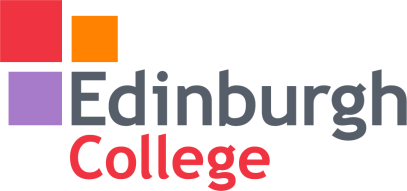 Equality Impact Assessment TemplateSession 2013-14Please refer to Guidelines document…  The College aims to abide by Human Rights Values (1948), referenced as FREDA  Fairness   
Respect   
Equality   
Dignity   
Autonomy  (move down to the next page to start completing the form, clicking in the shaded text or checkboxes…)Record of Equality Impact Assessment 		Please refer to the Guidance Notes and Flowchart when completing the EIA  Stage 1: The Initial assessment stage: relevanceStage(s) 2, 3, 4 & 5:  Scoping; Evidence, Data and information gathering; Involvement and consultation; Analysis of impactComplete the next section(s) based on your knowledge and understanding of what you are trying to achieve.  
Consider the overall 3 main PSED duties and take due regard of the Protected Characteristic groups: Age, Disability, Sex/Gender, 
Sexual orientation, Race, Religion Faith or Belief, Gender Reassignment, Pregnancy /Maternity (and if relevant socio economic) Eliminate discrimination, harassment and victimisationRaise awareness of our FREDA* values, equality policy and commitment to this Challenge appropriately any behaviour or procedures  which do not value diversity and equality of opportunityAdvance equality of opportunityRemoving or Minimising disadvantageMeeting the needs of particular groups that are different from the needs of othersEncouraging participation in public lifeFoster good relationstackle prejudice, promote understandingPlease use the form on the next page for recording your Equality Impact Assessment…*  see front page and Guidelines documentStage 6: Identifying options and course of action Complete the next section based on your knowledge and understanding of what you are trying to achieve, informed by the data and analysis above.  Stage 7: The monitoring and review stage Complete the next section to enable monitoring and review of your actions, informed by Stage 6 above.  State title of process being assessed:  e.g:  Winding-down of courseOnline CPD application processWho is completing the assessment?Who is completing the assessment?Lead Name: Susie SpaldingDate of assessment: September 2014      QuestionsQuestionsQuestionsQuestionsWhat are the intended aims, objectives, outcomes or purpose of the policy, activity or change being assessed?To streamline and make more effective and efficient the CPD application process.To produce effective and meaningful management information reports for Exec, leadership team, middle managers and be able to respond timely to FOI requestsTo streamline and make more effective and efficient the CPD application process.To produce effective and meaningful management information reports for Exec, leadership team, middle managers and be able to respond timely to FOI requestsTo streamline and make more effective and efficient the CPD application process.To produce effective and meaningful management information reports for Exec, leadership team, middle managers and be able to respond timely to FOI requestsWhat is the over-arching strategy, policy document(s), source document or legislation informing this decision? Which practices/procedures would also be affected (and who)?To streamline and make more effective and efficient the CPD application process for all staff. This will make the process more efficient and more meaningful for both staff at leadership level and the OD team in processing requests. To streamline and make more effective and efficient the CPD application process for all staff. This will make the process more efficient and more meaningful for both staff at leadership level and the OD team in processing requests. To streamline and make more effective and efficient the CPD application process for all staff. This will make the process more efficient and more meaningful for both staff at leadership level and the OD team in processing requests. Does the policy or practice change have relevance for the 3 main duties for the college to fulfil their Public Sector Equality Duty (PSED)?Eliminate discrimination, harassment and victimisationRaise awareness of our FREDA* values (see front page), equality policy and commitment to this Challenge appropriately any behaviour or procedures  which do not value diversity and equality of opportunityAdvance equality of opportunityRemoving or Minimising disadvantageMeeting the needs of particular groups that are different from the needs of othersEncouraging participation in public lifeFoster good relations tackle prejudice, promote understandingDoes the policy or practice change have relevance for the 3 main duties for the college to fulfil their Public Sector Equality Duty (PSED)?Eliminate discrimination, harassment and victimisationRaise awareness of our FREDA* values (see front page), equality policy and commitment to this Challenge appropriately any behaviour or procedures  which do not value diversity and equality of opportunityAdvance equality of opportunityRemoving or Minimising disadvantageMeeting the needs of particular groups that are different from the needs of othersEncouraging participation in public lifeFoster good relations tackle prejudice, promote understandingDoes the policy or practice change have relevance for the 3 main duties for the college to fulfil their Public Sector Equality Duty (PSED)?Eliminate discrimination, harassment and victimisationRaise awareness of our FREDA* values (see front page), equality policy and commitment to this Challenge appropriately any behaviour or procedures  which do not value diversity and equality of opportunityAdvance equality of opportunityRemoving or Minimising disadvantageMeeting the needs of particular groups that are different from the needs of othersEncouraging participation in public lifeFoster good relations tackle prejudice, promote understandingYes       No   Questions  (continued…)Questions  (continued…)Questions  (continued…)Questions  (continued…)Do you consider it is likely to have significant impact on all or any of the protected characteristics groups:Age, Disability, Sex/Gender, Sexual orientation, Race, Religion Faith or Belief, Gender Reassignment, 
Pregnancy /Maternity (and if relevant socio economic) Do you consider it is likely to have significant impact on all or any of the protected characteristics groups:Age, Disability, Sex/Gender, Sexual orientation, Race, Religion Faith or Belief, Gender Reassignment, 
Pregnancy /Maternity (and if relevant socio economic) Do you consider it is likely to have significant impact on all or any of the protected characteristics groups:Age, Disability, Sex/Gender, Sexual orientation, Race, Religion Faith or Belief, Gender Reassignment, 
Pregnancy /Maternity (and if relevant socio economic) Yes     No    If ‘No’ to either or both above, please justify your decision here and submit If ‘No’ to either or both above, please justify your decision here and submit If ‘Yes’ to either or both above, please provide details of the 
group who will undertake the EIA and continue on the following page Organisation Development Team?The online CPD process may impact those staff members with visual impairments. As the online form is presented in dark writing on a light background we have tried to reduce any risk to these groups as much as possible. If ‘Yes’ to either or both above, please provide details of the 
group who will undertake the EIA and continue on the following page Organisation Development Team?The online CPD process may impact those staff members with visual impairments. As the online form is presented in dark writing on a light background we have tried to reduce any risk to these groups as much as possible. POSITIVE IMPACT NEGATIVE IMPACT Examples 
Please note these are illustrative only , not exhaustive.Consider if any of the following, or other impacts  apply- Promoting of equality of opportunity, access to learningRemoving discrimination Removing harassmentPromoting good community relationsEncouraging participation by disabled peoplePromoting or protecting human rights/ FREDA * More favourable treatment of e.g. disabled learners or staff, LGBT peopleConsider if any of the following, or other impacts apply:Creation of any barriers or problems to access educationExclusion of any groups to a service, or experiential element of college lifeNegative impact on community relations internally and or externallyReducing access to services, learning, supportSELECT EQUALITY GROUPSConsider the main stakeholders 
(internal and external)    e.g. learners, staff, community partners, employers etcPOSITIVE IMPACT Suggested action to reduce negative impact? Actions exist to minimise the risk to individuals considered to have visual impairments by presenting the online form using dark text on a light background. Subject fields are also presented in a large easy to read font. These details are in line with guidelines on text and contrast for visually impaired individuals. Staff members considered to have visual impairments can also use the zoom function on their keyboard for easier reading. (Consider making a note of this before accessing online form and raising awareness with all staff).Staff members considered to have visual impairments will also have access to print the online form to complete in a paper and pencil format on request should they need to.  AGE   DISABILITY  RACE  RELIGION / FAITH / BELIEF  SEXUAL ORIENTATION  GENDER  GENDER RE-ASSIGNMENT  PREGNANCY / MATERNITY  SOCIO-ECONOMIC (tick the box of each group to include)POSITIVE IMPACT Suggested action to reduce negative impact? Actions exist to minimise the risk to individuals considered to have visual impairments by presenting the online form using dark text on a light background. Subject fields are also presented in a large easy to read font. These details are in line with guidelines on text and contrast for visually impaired individuals. Staff members considered to have visual impairments can also use the zoom function on their keyboard for easier reading. (Consider making a note of this before accessing online form and raising awareness with all staff).Staff members considered to have visual impairments will also have access to print the online form to complete in a paper and pencil format on request should they need to.  AGE   DISABILITY  RACE  RELIGION / FAITH / BELIEF  SEXUAL ORIENTATION  GENDER  GENDER RE-ASSIGNMENT  PREGNANCY / MATERNITY  SOCIO-ECONOMIC (tick the box of each group to include)NEGATIVE IMPACTPossible difficulty in completing online process for individuals considered to have visual impairments Suggested action to reduce negative impact? Actions exist to minimise the risk to individuals considered to have visual impairments by presenting the online form using dark text on a light background. Subject fields are also presented in a large easy to read font. These details are in line with guidelines on text and contrast for visually impaired individuals. Staff members considered to have visual impairments can also use the zoom function on their keyboard for easier reading. (Consider making a note of this before accessing online form and raising awareness with all staff).Staff members considered to have visual impairments will also have access to print the online form to complete in a paper and pencil format on request should they need to.Supporting evidence:e.g. PI data, stats on enrolment, recruitment and promotion, current researchGuidelines for visually impaired audiences.Guidelines for visually impaired audiences.Stakeholder consultation:e.g. involvement session/questionnaire, focus group or surveyN/A. N/A. If you are not able to fully review the impact at this point , what further work needs to be done, with and by whom and why ?  N/A. Recommended decision: 

select relevant outcome  and check the box 
when prompted Outcome 1 - Proceed –no potential identified for discrimination or adverse impact, and all opportunities to promote equality have been takenRecommended decision: 

select relevant outcome  and check the box 
when prompted Outcome 2 – Proceed with adjustments to remove barriers identified or to better promote equality Recommended decision: 

select relevant outcome  and check the box 
when prompted Outcome 3 – Continue despite having identified some potential for adverse impact or missed opportunity to promote equality  Recommended decision: 

select relevant outcome  and check the box 
when prompted Outcome 4 – Stop and rethink as actual or potential unlawful discrimination has been identifiedAny other recommendations?  Actions to minimise any risk to those considered to have visual impairments have been outlined above and below therefore no further recommendations have been made. Outline plans to action and monitor the impact of the proposalPlease note that any evidence that raises concern would trigger an early review rather than the scheduled datePlease indicate if there is any data which needs to be collected as part of action to be taken and how often it will be analysed.Indicate how the person responsible will continue to involve relevant groups and communities in the implementation and monitoring of the policyComplete when prompted an accompanying Publishing Template to provide an accessible  summary of this EIA for the college website Outline plans to action and monitor the impact of the proposalPlease note that any evidence that raises concern would trigger an early review rather than the scheduled datePlease indicate if there is any data which needs to be collected as part of action to be taken and how often it will be analysed.Indicate how the person responsible will continue to involve relevant groups and communities in the implementation and monitoring of the policyComplete when prompted an accompanying Publishing Template to provide an accessible  summary of this EIA for the college website Outline plans to action and monitor the impact of the proposalPlease note that any evidence that raises concern would trigger an early review rather than the scheduled datePlease indicate if there is any data which needs to be collected as part of action to be taken and how often it will be analysed.Indicate how the person responsible will continue to involve relevant groups and communities in the implementation and monitoring of the policyComplete when prompted an accompanying Publishing Template to provide an accessible  summary of this EIA for the college website Action to be Taken: Make a note on the portal of access to printed form on request for those with visual impairments should they need to use it.Make a note on the portal of zoom function on the keyboard for those with visual impairments should they need to use it.Review feedback from users for any unanticipated negative impact Person Responsible:Organisation Development TeamOrganisation Development TeamOrganisation Development TeamReview Date:Dec 14Dec 14April 2015Signature of Lead:         		Date:  27.11.14Signature of Lead:         		Date:  27.11.14Signature of Lead:         		Date:  27.11.14